 Skeleton of Rectangular Prism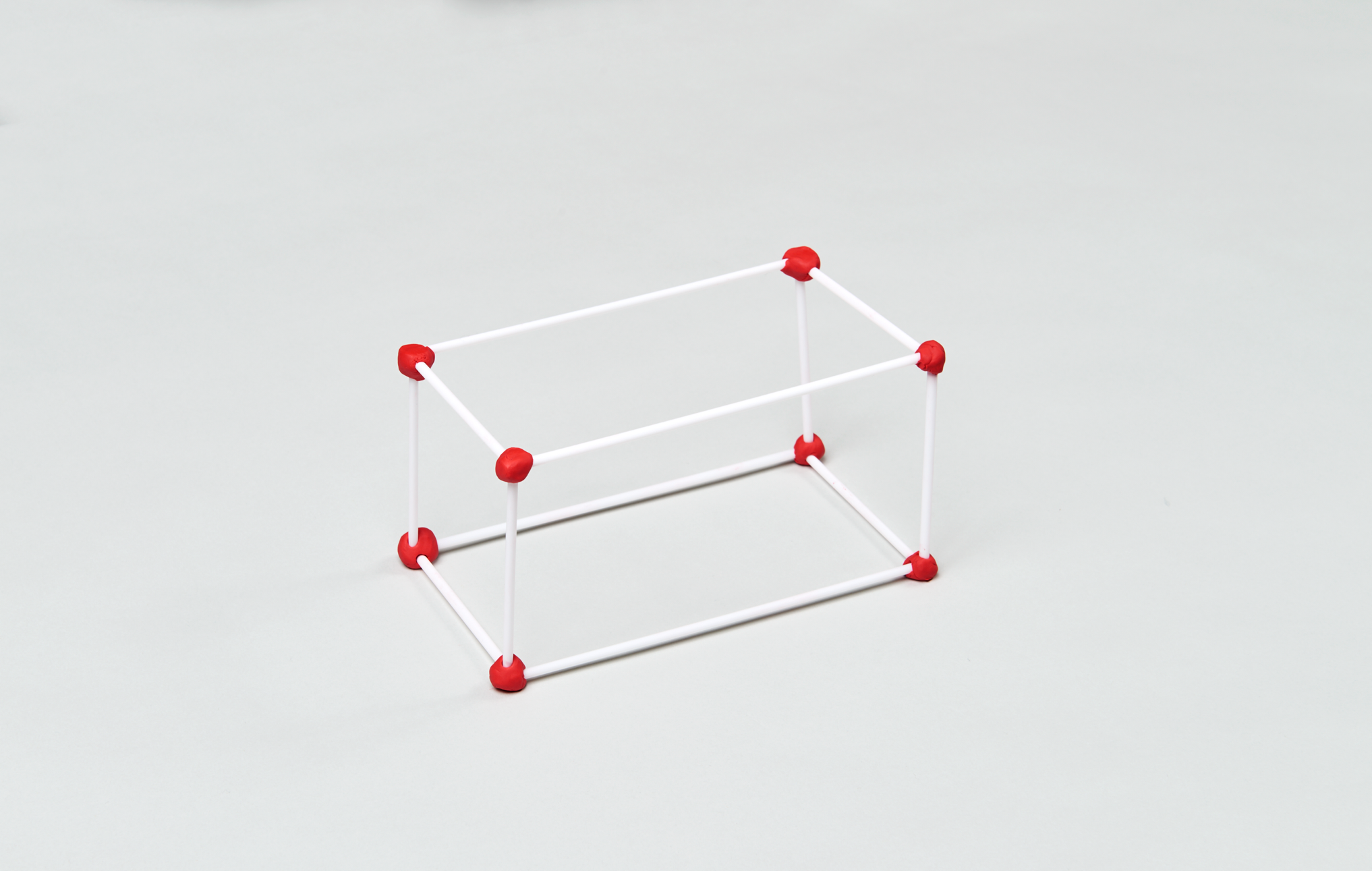 